BLACK DIAMOND NETWORKS SPRING 2018 CAMPUS TOURMeet our team…grab some cool items…and learn about career opportunities with an industry leader!                                                                                      

                 Florida State University                         Arizona State University                         University of Miami                    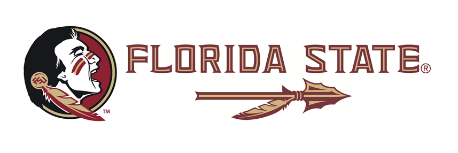 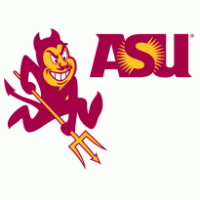 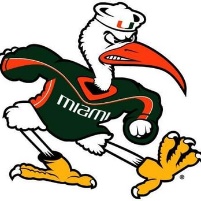                            January 25                                               February 14                                          February 21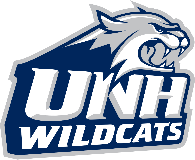 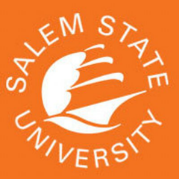                                             University of New Hampshire                       Salem State University                                                                                February 27                                                     March 1                                               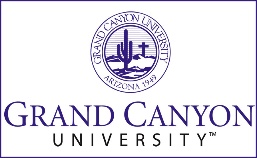 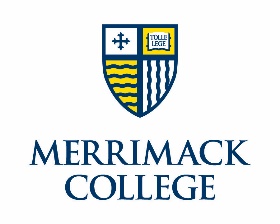 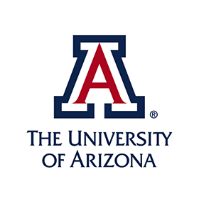                  Grand Canyon University                           Merrimack College                              University of Arizona                             March 15	                                           March 15                                                 March 20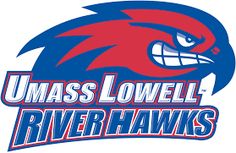 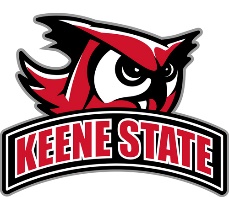 		                           UMass Lowell                                             Keene State College                                                          March 21                                                         March 22